 Синтез-деятельность Изначально Вышестоящий Дом Изначально Вышестоящего Отца 459 Изначальности, Молдова(все занятия в офисе ИДИВО Молдова ул. Албишоара,4, оф.506а)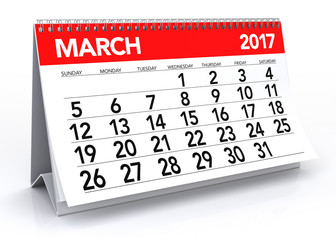 Утверждаю Кут Хуми 27.02.1701.03.15  Праздник Учения Синтеза ИВДИВО, утверждённого новой эпохе.08.03.16  Иньский праздник ИВДИВО. 15.03.16 Праздник явления Систем и Аппаратов Человека ИВО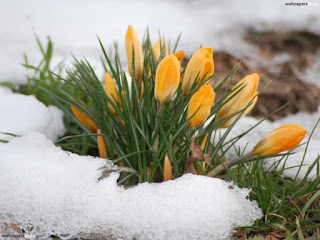 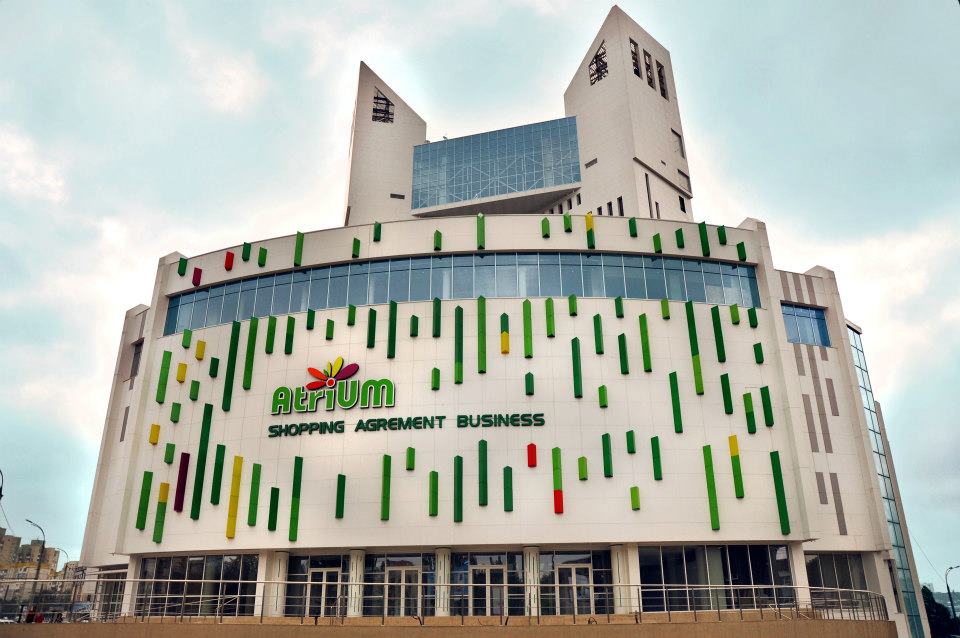 ДатаДеятельность подразделенийВремяОтветственный1неделя01.03 срИМАН для всех Служащих18:00-19:45Глава ИМАН  Молдовы, УС Мории, Дога Е02.03 чт02.03 чтСовет ИВОПроработка 22-го Си ИВО Тема: Разум ИВО, Сутенность ИВО, ИВ Теург ИВО11:30-13:00  18:00-19:45Глава ИВ Метагалактичности Чувств ИВО ИВДИВО 459 И, УС Синтеза Кут Хуми, Валова Глава ВШС 459 И, УС Иосифа, Лека Л03.03птДО Человечности ИВОТема: Развертка тематики Высшей Школы Синтеза Чувствовать.18:00-19:45Глава ДО Человечности ИВО, УС Вильгельма, Болбочеану Т04.03сб04.03сбПроработка 8го Синтеза, 9й кругЗанятие психодинамическая грация14:00-15:4516:00-17:45Куратор 9го круга, Ипостась Учёного Совета ИМАН, Манугевич НСлужащая Гуцан Л (Поручение)05.03 всСовет  Дома ИВО ПсиходинамикиТема:  Изначальное Психодинамическое Мастерство.Права Созидания и Начал Творения.12:00-13:45Глава Дома ИВО Психодинамики 459 И, УС Янова, Костин Л2неделя06.03пнСовет ДО Служения15:00-16:45Глава ДО Служения ИВО УС Юстаса, Янова С07.03 втСовет ИЦИС Тема:  Явление Посвящённого в ИЦИС. Практики Посвящений  Частей Человека18:00-19:45Глава ИЦИС, УС Филиппа, Каплинская Л 08.03ср08.03ср08.03срСовет  ДИВО Синтеза ЖизниТема:  Могущество в ясности, четкости цельного взгляда Си Жизни.ДО Генезиса ИВО, открытое занятиеТема: Личный Генезис, стяжание личного Генезиса и Генезис МолдовыСовет ВШСТема:  Заполнение и насыщение Синтезом ракурсом Служения каждого. Стяжание качества Синтеза.12:00-13:4515:00-16:4517:00-18:45Глава ДИВО Синтеза Жизни УСинтеза Юсефа, Гуцан Л.Глава ДО Генезиса, УС Савелия, Сычук НГлава ВШС 459 И, УС Иосифа, Лека Л09.03чтСовет МАИ МолдовыТемы: Индивидуальные практики Служащих для применения и осмысления информации ИВДИВО. 17:00-18:45Глава МАИ Молдовы, УС Владомира, Даукште В10.03 птТренинг с командой ИВДИВО 459И  по разработке части Изначально Вышестоящая Метагалактичность Чувств ИВО.18:00-19:45Владыка Синтеза Власова А11.03сб12.03 вс23Философские Чтения Синтеза23Философские Чтения Синтеза9Философские Чтения Синтеза9 Философские Чтения Синтеза08:00-14:0008:00-14:0015:00-21:0015:00-21:00 Владыка Синтеза Власова АВладыка Синтеза Власова А3неделя13.03пн13.03пнСовет Дома Посвящений Тема: Программы навыков и умений, применения прав Посвященного для реализации Отца намии Взрастания их в нас.Занятие по ЭП16:00-17:4518:00-19:45Глава Дома ИВО Посвящений 459 И, УС Юлия, Чумак ЕСлужащий Синтез Синтеза ИВ Образа Ощущений УС Марка, ЭП секретарь ИВДИВО, Онеску А14.03втДом Посвящений для Служащих Тема: ИВ Метагалактичность Чувств Теургичностью Чувстсвознания2. Открытость, достоинство и чёткая организованность конкретными действиями служащих.18:00-19:45Глава Дома ИВО Посвящений 459 И, УС Юлия, Чумак Е15.03срСовет ИМАН Тема:  Когда появляется Ипостасность, как Посвящение и Статус, ракурс ИМАН18:00-19:45Глава ИМАН  Молдовы, УС Мории, Дога Е16.03чтВШС для всех Служащих 459И Тема:  Кто такой Философ Синтеза? Часть Столп ИВО. Практики.  18:00-19:45Глава ВШС 459 И, УС Иосифа, Лека Л17.03птСовет ДО ЧеловечностиТема: Творец и Синтез Творения  Домом Отца  Человечности.18:00-19:45 Глава ДО Человечности ИВО, УС Вильгельма, Болбочеану Т18.03сб19.03всВысшая Школа Тренинга Глав подразделений Высшая Школа Тренинга Глав подразделений  15:00-21:009:00-15:00Глава Изначально Вышестоящего Дома Изначально Вышестоящего Отца Сердюк О.4неделя20.03пнСовет МГК Молдовы18:00-19:45Глава МГК Молдовы, УС Византия, Андрющенко А21.03втСовет ИЦИС. Работа с территориейТема:  Какой ты, такова Молдова = Совет ИЦИС17:30-19:15Глава ИЦИС, УС Филиппа, Каплинская Л22.03ср22.03ср22.03срСовет Идивного СинтезаТема: Стяжание станцы 23 Си ИВО и 9 Си ИВО и развёртка её на территорию Молдовы.Совет ДО Генезиса ИВО Тема: Интеллект, суть ИнтеллектаМАИ для всех Служащих ИВДИВО  МолдовыТемы:  Информация. Технологии Интернет. Вопросы сайта ИВДИВО Молдова.10:30-12:1515:00-16:4518:00-19:45Глава ВШС 459 И, УС Иосифа, Лека ЛГлава ДО Генезиса, УС Савелия, Сычук НГлава МАИ Молдовы, УС Владомира, Даукште В23.03чтДИВО Синтез ЖизниТема: Майтрейя и Цивилизованность парадигмы Изначально Метагалактической Цивилизации. (По материалам 3/57 Ипостасного Синтеза), Королёв18:00-19:45Глава ДИВО Синтеза Жизни УС Юсефа, Гуцан 24.03птСовет ИВДИВО18:00-19:45Глава ИВ Метагалактичности Чувств ИВО ИВДИВО 459 И, УС Синтеза Кут Хуми, Валова 25.03сб25.03сб25.03сбСовет ДО Пробуждения ИВОПроработка 9го СиЗанятия Психодинамическая Грация. Тема: Практическое занятие по психодинамике ракурсом Си Жизни. Психодинамика горизонта Душа.....10:00-11:45   14:00-15:4516:00-17:45Глава ДО Пробуждения ИВО, УС Саввы, Лисник ТКуратор 9го круга, Ипостась Учёного Совета ИМАН, Манугевич НСлужащая  Гуцан Л (поручение)26.03вс26.03 всДом ИВО Психодинамики 459И для всех Служащих.  Тема: Матрица Здоровья Души Служащего ракурсом части Чувствознание. Куб Созидания здоровья.Тематическая лекция МЦМ12:00-13:4514:00-15:45Глава Дома ИВО Психодинамики 459 И, УС Янова, Костин ЛСлужащий СС ИВ Практики ИВО УС Илия, Региональный  Секретарь МГК Могылдя А 5неделя27.03пн27.03пнСовет ДО СлуженияМГК для служащих. Тема: Разработка Материалов ВШС Чувствознания, ракурсом МГК.15:00-16:4518:00-19:45Глава ДО Служения ИВО УС Юстаса, Янова СГлава МГК Молдовы, УС Византия, Андрющенко А28.03втСовет ИЦИС для служащих ИВДИВО 459 И.Тема:   Что такое ИЦИС для Служащих ИВДИВО 459И.                                                         18:00-19:45Глава ИЦИС, УС Филиппа, Каплинская Л29.03 срПроработка 23 Си ИВО18:00-19:45Глава ВШС 459 И, УС Иосифа, Лека Л31.03пнПроработка ВШС ЧувствознанияТема: Преображение Экоматов и стяжание новых голограмм Служащих ИВДИВО 459И17:30Аватар СС ИВО Глава ИВДИВО 459И, Валова И